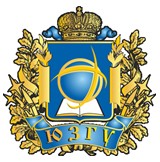 11-я Международнаямолодежная научная конференция«Молодежь и XXI век - 2021» (МЛ-50)г. Курск 18-19 февраля 2021 годаИНФОРМАЦИОННОЕ ПИСЬМООрганизаторы конференции:Юго-Западный государственный университет (Россия)Севастопольский государственный университетРязанский государственный агротехнологический университет имени П.А. Костычева, г. Рязань, РоссияМосковский политехнический университетРГКП «Северо-Казахстанский государственный университет им. М. Козыбаева» (Казахстан)Ставропольский государственный аграрный университет (Россия)Костанайский государственный университет имени Ахмета Байтурсынова (Казахстан)Каршинский государственный университет (Узбекистан)Бухарский инженерно-технологический институт  (Узбекистан)Самаркандский филиал Ташкентского университета информационных технологий имени Махаммада Аль Хорезмий (Узбекистан)Бухарский филиал Ташкентского института инженеров ирригации и механизации сельского хозяйства  (Узбекистан)Место проведения конференцииЮго-Западный государственныйуниверситет (ЮЗГУ)Россия, 305040, Курск, ул. 50 лет Октября, 94Кафедра МТиООсновные направления (секции):1. Экономика. 2. Гуманитарные науки (философия, социология и психология, история и культурология).3. Юриспруденция. Государство.4. Педагогика. Лингвистика и филология. 5. Международные отношения и внешнеэкономическая деятельность. 6. Медицина и Биомедицинские технологии.7. Информационно–телекоммуникационные системы, технологии и электроника. 8. Технологии продуктов питания. 9. Строительство. Градостроительство и архитектура. 10. Безопасность жизнедеятельности и охрана окружающей среды.11. Фундаментальные и прикладные исследования в области физики, химии, математики, механики. 12. Прогрессивные технологии и процессы (машиностроительные технологии, материаловедение, автомобильная промышленность, мехатроника) 13. Энергетика и энергосбережение.14. Сельское хозяйство, Механизация. Агрономия.15. Легкая и текстильная промышленность.Ссылка для регистрации участников  https://leader-id.ru/events/175141Подключиться к онлайн конференции Zoom18 февраля 2021 года  10:00 AM https://zoom.us/j/96052282415?pwd=KzhsWU4wakFqODhneHFEQ2pLL2hzUT09Идентификатор конференции: 960 5228 2415 Код доступа: 366356Участие в конференцииФормы участия в конференции:1. Публикация статьи и онлайн выступление с устным докладом 2. Только публикация статьи (заочное участие).3. Онлайн участие в качестве слушателя (участие без доклада)По материалам конференции будет издан сборников материалов конференции с присвоением ISBN и регистрацией постатейно в РИНЦ и рассылкой авторам в течении 20 дней после даты проведения конференции. Материалы публикуются в авторской редакции. Количество статей от одного автора не более трех.Количество авторов в одной статьей не более четырехРабочие языки конференции: русский, английский. К участию в конференции приглашаются студенты, магистранты, аспиранты, преподаватели – молодые ученые до 35 лет.Адреса и телефоны для справок«Молодежь и XXI век - 2021»Председатель организационного комитета: Чевычелов Сергей Александрович, к.т.н., доцентзаведующий кафедры МТиО, Юго-Западный государственный университет, Россия.Секретариат организационного комитета в ЮЗГУ – г. Курск, ул. Челюскинцев, д.19,  ауд. а-29.Куц Вадим Васильевич - д.т.н.,  профессор МТиО ЮЗГУ.Разумов Михаил Сергеевич  –  доцент, к.т.н. ЮЗГУКонтактное лицо - Горохов Александр Анатольевич  –  Телефоны: +7 (910) 730-82-83 E-mail: nauka46@yandex.ruhttps://vk.com/nauka46Представление статей, отчета о проверке на антиплагиат (оригинальность  не менее 50 процентов) и документа об оплате  – В случае онлайн участия -до 17 февраля 2021 года В случае заочного участия - до 19 февраля 2021 года (включительно) в оргкомитет конференции ТОЛЬКО по электронной почте nauka46@yandex.ruВ конце статьи необходимо указатьНомер и название секцииФамилия, имя, отчество (полностью)Место учебы, работы (должность)Почтовый адрес, для направления сборника трудов.Электронный адрес (e-mail)Форма участия в конференции (онлайн представление доклада, заочное участие, участие в качестве слушателя)Объем одной статьи не более 3-4 страниц. Дополнительная страница – 100 рублейСтоимость публикации одной статьи, включая сборник в электронном виде 300 рублей.Стоимость публикации одной статьи, включая  стоимость сборника в бумажном и электронном виде – 550 рублей, учитывая стоимость почтовых расходов, для участников из стран СНГ 15 долларов.Стоимость диплома участника в электронном виде – 100 рублей (отсылается только по электр.почте).Стоимость диплома участника  в бумажном виде – 150 рублей, включая стоимость почтовой пересылки.Стоимость дополнительного  сборника в бумажном варианте – 450 рублей, для участников из стран СНГ – 15 долларов, включая стоимость почтовых расходовРеквизиты будут выслано после принятия статьи организационным комитетомГРАФИК ПРОВЕДЕНИЯ (работа секций):18 февраля 2021 года (онлайнучастие)Место проведения:г.Курск, ул. Челюскинцев, д.19, ауд. а-28Ссылка для регистрации участников  https://leader-id.ru/events/175141Подключиться к онлайн конференции Zoom18 февраля 2021 года  10:00 AM https://zoom.us/j/96052282415?pwd=KzhsWU4wakFqODhneHFEQ2pLL2hzUT09Идентификатор конференции: 960 5228 2415 Код доступа: 36635610-00 Открытие конференции.10-30 Работа по секциям1. Экономика. 2. Гуманитарные науки (философия, социология и психология, история и культурология).3. Юриспруденция. Государство.4. Педагогика. Лингвистика и филология. 5. Международные отношения и внешнеэкономическая деятельность. 6. Медицина и Биомедицинские технологии.7. Информационно–телекоммуникационные системы, технологии и электроника. 8. Технологии продуктов питания. 9. Строительство. Градостроительство и архитектура. 10. Безопасность жизнедеятельности и охрана окружающей среды.11. Фундаментальные и прикладные исследования в области физики, химии, математики, механики. 12. Прогрессивные технологии и процессы (машиностроительные технологии, материаловедение, автомобильная промышленность, мехатроника) 13. Энергетика и энергосбережение.14. Сельское хозяйство, Механизация. Агрономия.15. Легкая и текстильная промышленность.ТРЕБОВАНИЯ К ОФОРМЛЕНИЮ СТАТЬИДоклад оформляется в текстовом редакторе MS WinWord. Формулы набираются с помощью редактора MS Equation 3.0.Параметры страницы: размер бумаги – формат А4, ориентация — книжная, поля зеркальные: верхнее — 2,5 см, нижнее — 2 см, левое — 2,5 см, правое — 2,5 см. переплет — колонтитул: верхний – , нижний — шрифт: Times New Roman, 14 абзац — красная строка — 0,5 см, интервал — одинарный, перенос — автоматический, выравнивание — по ширине. Размеры шрифта и порядок расположения:1-я строка: АВТОРЫ (ФАМИЛИЯ, ИМЯ, ОТЧЕСТВО, полностью) — п.14, прописные, полужирный, по центру2-я строка: страна, город, организация (если из названия организации не следует однозначно, где она расположена) — п.12, строчные, по центру3-я строка: адрес электронной почты — п.12, строчные, по центру4-я строка: пропуск, п. 12 5-я строка: ЗАГОЛОВОК — п.14, прописные, полужирный, по центру6-я строка: пропуск, п. 127-я строка и далее: текст аннотации (до 10 строк) — п.14, строчные, по ширине строка: пропуск, п.12далее: текст доклада — п.14, строчные, по  ширине, ссылки на литературу в квадратных скобкахстрока: пропуск, п.12строка: слова Список литературы — п.14, строчные, курсив, по центрустрока: пропуск, п.12далее: список литературы в порядке ссылок по тексту (по ГОСТу, номер в списке оканчивается точкой) — п.14, строчные, по ширине. (не более 15 источников)Образец оформления статьиБАЙЧОРОВА ДИНАРА АРТУРОВНА, студентНаучный руководитель – ПЕТРОВА ЕЛЕНА АЛЕКСАНДРОВНА, к.э.н., доцентbaychorova_dinara@mail.ruСеверо-Кавказский федеральный университет, Россия ПРОБЛЕМЫ БЕЗРАБОТИЦЫ В РОССИЙСКОЙ ФЕДЕРАЦИИВ статье исследуется проблема безработицы в Российской Федерации. Выделены основные факторы, влияющие на ее уровень. Предлагаются пути решения этой проблемы. Дана характеристика пособий по безработице, которые являются основной формой социальной защиты безработных граждан.Ключевые слова: Российская Федерация, безработица, проблемы, пособия, размер пособия.Текст…Список литературы